Тема урока: Сложение и вычитание в пределах 1000 с переходом через разряд Цель урока: Закрепление у учащихся умения выполнять сложение и вычитание чисел в пределах 1000 с переходом через разряд. Формирование навыка использования полученных знаний в новых условиях.  Задачи урока: Образовательная: закрепление умения складывать и вычитать числа в пределах 1000 с переходом через разряд.Коррекционная: развитие процессов анализа, сравнения, обобщения, коррекция произвольного внимания, развитие пространственных представлений. Воспитательная: воспитание самостоятельности, самоконтроля, умения планировать свою деятельность, воспитание интереса в предмету.План урока:Организационный момент. Устный счет Проверка домашнего задания Постановка темы и задач предстоящего урока Закрепление и повторение изученных знаний 1)Выполнение дифференцированных заданий по карточкам. 2) Физкульт. минутка. 3) Работа с учебником:  – решение задачи;   - решение примеров у доски; 4) Геометрический материал. Домашнее задание.Итог урока, оценка работы учащихся. Ход урока.Организационный момент. - Проверка готовности учащихся к уроку.- Психологический настрой.Веселый прозвенел звонок,Мы начинаем наш урок.В класс вошел – не хмурь лица!
Будь веселым до конца.
Не ломайся, не кривляйся,Всем законам урока подчиняйся. Я желаю вам успехов в работе на уроке!- Что означает число 11? (это номер месяца ноябрь в году)- Какой сегодня день недели? (вторник)- А какой вчера был день недели? (понедельник)- А какой будет послезавтра день недели? (четверг)- Какое сейчас время года? (осень) А какое было до этого? (лето) А какое будет после? (зима)- Назовите осенние месяцы. (сентябрь, октябрь, ноябрь)Устный счет.Опустел скворечник,Улетели птицы…Листьям на деревьяхТоже не сидится.Целый день сегодняВсё летят, летят…Видно тоже в Африку улететь хотят.И в царстве математики тоже сегодня листопад…1) Состав числа 10.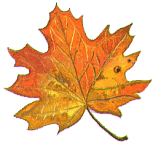 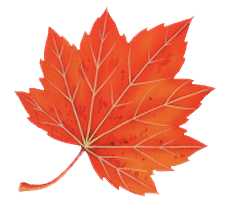 2) Решить примеры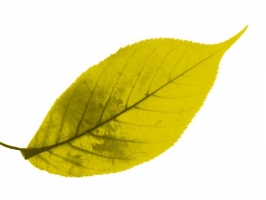 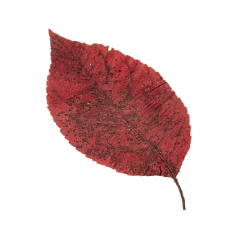 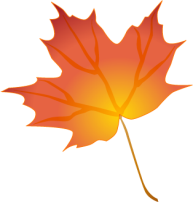 3) прочитайте числа4) назовите самое маленькое трёхзначное число. (100)5) назоваите самое большое трёхзначное число. (999)6)сравни эти числа: 100  и  9997)заполни пропуски такими цифрами, чтобы вычисления стали верными:Проверка домашнего задания  с.104 №401 (1, 2 столбик)Постановка темы и задач предстоящего урока              Сегодня мы вспомним сложение и вычитание трёхзначных чисел с переходом через разряд при решении примеров и задач.Закрепление и повторение изученных знаний 1)Выполнение дифференцированных заданий по карточкам (решение примеров на сложение и вычитание  трёхзначных чисел с переходом через разряд) Ответы: 743, 819, 583, 437                   351, 509, 383, 438                    И       Я      Г      О                       Э        О     К       Л(на доске карточки с ответами и буквами)Поставьте полученные результаты в порядке возрастания.Какое слово получилось? (Экология)Как вы понимаете значение этого слова?“Логос” - наука. “Эко” - “дом” на латинском языке. Получается, это наука о доме. Но не о доме в обычном смысле, нет, это наука о нашем общем доме – природе.2484 (Столько жуков-короедов съедает за 1 день дятел.) 
423 (Столько тли съедает за 1 день божья коровка.) 
562 (Столько полевых мышей уничтожает сова за 1 год. )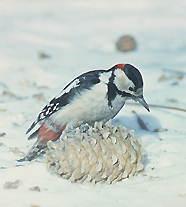 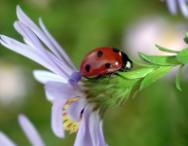 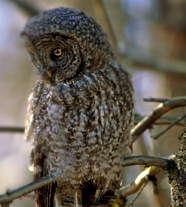 2) Физкульт.минутка3) Работа с учебником:     – решение задачи:                    Задача 403 с .104   1 бригада – 297 т нефти2 бригада - ?, на 34 т больше, чем                           756 т нефти3 бригада - ?(краткие сообщения детей на тему «Экология окружающей среды»)    - решение примеров у доски с объяснением; № 410 (1 ст.) с.105 (порядок действий)       845                                                                        531                                                           923496+349-296=549                             345+186-96=435                    478+445-245=6784) Геометрический материал.     А) Разгадайте ребус: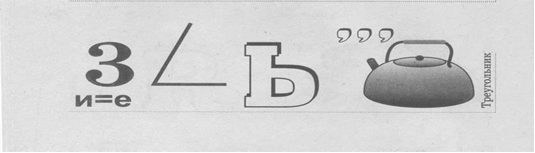 Б) Построить тупоугольный треугольник АBC. Определить вид треугольника по длинам сторон.Домашнее заданиеИтог урока, оценка работы учащихся.282+176=458348-164=184305-172=133Запишите ответы 1 ст. в порядке возрастания (133, 184, 458)234-192=42275+19=294492-236=256Запишите ответы 2 ст. в порядке убывания743И819Я583Г      437О509О383К438Л351ЭЭКОЛОГИЯ351383437438509583743819